Reit- und Fahrverein Mönchberg im Spessart e.V.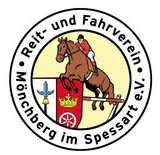 GebührenordnungAktive, volljährige Mitglieder können die Anlagen des Reit- und Fahrvereines (Halle und / oder Platz) unter folgenden Voraussetzungen benutzen:Die jährliche Nutzungsgebühr für unsere Anlagen beträgt jährlich 350 €.Die Nutzungsgebühr kann für jedes Jahr im Voraus durch eine Arbeitsleistung von 35 Stunden / Jahr  freiwillig abgearbeitet werden. Sofern die Stundenleistung nicht in vollem Umfang erbracht wird, werden je fehlender Arbeitsstunde 10,- € fällig.Für das erste Jahr der Anlagennutzung sind bei Eintritt ab dem 01.05. 200 € Nutzungsgebühr fällig  vor dem 01.05. ist die volle Nutzungsgebühr fällig, kann anteilig durch freiwillige Arbeitsleistung reduziert werden.Jeder Hallennutzer benötigt seinen eigenen Hallenschlüssel. Hierfür sind 50 € Kaution zu hinterlegen, welche nicht verzinst werden.  Das Abarbeiten der Nutzungsgebühr ist immer nur für das nächste Kalenderjahr möglich. Ausnahme Eintritt vor dem 1. Mai.Die Stunden zum Abarbeiten der Nutzungsgebühr können nur bei offiziellen, von der Vorstandschaft angesetzten Arbeitseinsätzen oder Veranstaltungen erbracht werden.Die gearbeiteten Stunden werden von der Vorstandschaft detailliert aufgelistet und am Jahresende gutgeschrieben.Falls ein passives Mitglied auf aktives Mitglied wechselt, wird die Aufnahmegebühr und die Anlagennutzungsgebühr fällig.Bei jugendlichen Mitgliedern unter 18 Jahren wird keine Nutzungsgebühr erhoben. Sie werden nicht zu Arbeitsleistungen verpflichtet, um das Recht der Anlagennutzung zu erhalten. Sie sollten jedoch ebenfalls den Verein durch Ihre Mitarbeit unterstützen.Im Jahr vor der Vollendung des 18. Lebensjahres können die Arbeitsleistung von       35 Stunden erbracht werden.Sofern die Stundenleistung nicht in vollem Umfang erbracht wird, werden je fehlender Arbeitsstunde 10,- € fällig.Sonderfälle:Sollte ein aktives Mitglied mit Hallennutzung diese wegen höherer Gewalt, z.B. längerer Krankheit, Schwangerschaft usw. nicht nutzen können, werden die gearbeiteten Stunden 1 Jahr aufgehoben und für das Jahr der Wiederbenutzung angerechnet.Einzelfallregelungen behält sich die Vorstandschaft vor. Die Ordnung der Hallen- und Platznutzung des RuF Mönchberg e.V. muss befolgt werden.Bei Verstoß gegen die Hallen- und Platznutzung, sowie die Bahnordnung behält sich die Vorstandschaft das Recht vor, ein Verbot der Hallen- und Platznutzung auszusprechen.       Wichtig:Die Nutzung der Anlage des Reitvereins ist nur dann möglich, wenn die Nutzungsgebühr entrichtet wurde  bzw. die erforderliche Arbeitsleistung erbracht wurde und darüber hinaus aus versicherungsrechtlichen Gründen das Mitglied als aktives Mitglied im Verein geführt wird.                                            Gebühren bei tageweiser Nutzung der AnlagenFür Vereinsmitglieder:Es fallen folgende Nutzungsgebühren pro Tag anCasino				50 € (im Winter fällt zusätzlich eine Energiepauschale an (Oktober – Ostern))Halle / Platz / Roundpen		25 €Kaution				100 € Diese Kaution wird komplett oder teilweise einbehalten, wenn die Reinigung des Casinos bzw. der Toilettenanlage nach der Nutzung nicht oder nicht ordentlich ausgeführt wurde oder Schäden verursacht wurde.Sofern die Anlagen des Vereins von Mitgliedern für Veranstaltungen mit kommerziellem Charakter gemietet werden, fallen die Gebühren wie bei Nichtmitgliedern an.Organisiert ein Vereinsmitglied einen Trainer / Kurs für die Vereinsmitglieder und verdient das Vereinsmitglied damit kein Geld entfallen die Anlagengebühren.Für Nichtmitglieder / kommerzielle Nutzung (2/3 Fremdnutzer)Es fallen folgende Nutzungsgebühren pro Tag anCasino				100 €(im Winter fällt zusätzlich eine Energiepauschale an (Oktober – Ostern))Halle / Platz / Roundpen 		50 €Kaution				100 € Diese Kaution wird komplett oder teilweise einbehalten, wenn die Reinigung des Casinos bzw. der Toilettenanlage nach der Nutzung nicht oder nicht ordentlich ausgeführt wurde oder Schäden verursacht wurde.Die Teilnahme an Kursen ist auch für Nichtmitglieder möglich, in diesem Fall ist für jedes Nichtmitglied eine zusätzliche Nutzungsgebühr von 5 €/ Tag zu entrichten.Die Vorstandschaft						Mönchberg, März 2023